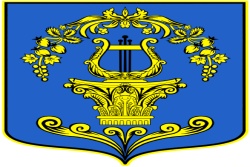 СОВЕТ ДЕПУТАТОВ  МУНИЦИПАЛЬНОГО ОБРАЗОВАНИЯТАИЦКОЕ ГОРОДСКОЕ ПОСЕЛЕНИЕГАТЧИНСКОГО МУНИЦИПАЛЬНОГО РАЙОНАЛЕНИНГРАДСКОЙ ОБЛАСТИРЕШЕНИЕот  20 декабря 2019 года                                             	                             №  29 «О прогнозном  плане (программе) приватизации имущества Таицкого городского поселения на 2020 год» В соответствии с Федеральным законом от 21.12.2001 года № 178-ФЗ «О приватизации государственного и муниципального имущества», руководствуясь   Федеральным законом от 06.10.2003 года № 131-ФЗ «Об общих принципах организации местного самоуправления в Российской Федерации», решением Совета депутатов муниципального образования Таицкое городское поселение Гатчинского муниципального района Ленинградской области №22 от 29.04.2019 года «Об утверждении Порядка планирования приватизации муниципального имущества Таицкого городского поселения», Уставом МО совет депутатов МО Таицкое городское поселение РЕШИЛ:1. Утвердить прогнозный план (программу) приватизации имущества Таицкого городского поселения на 2020 год согласно приложению.2. Обеспечить в установленном порядке реализацию прогнозного плана (программы) приватизации имущества Таицкого городского поселения на 2020 год.3. Настоящее  решение подлежит опубликованию в официальном периодическом печатном издании поселения – газете «ТАИЦКИЙ ВЕСНИК», а также размещению на официальном сайте администрации муниципального образования Таицкое городское поселение Гатчинского муниципального района Ленинградской области в информационно-телекоммуникационной сети «Интернет», и вступает в силу после его официального опубликования.         Глава муниципального образования                                     Т.П. ПавловаПриложениек решению совета депутатовТаицкого городского поселения №  29 от  20.12.2019 года Прогнозный план (программа)приватизации имуществаТаицкого городского поселенияна 2020 годПланируемый срок приватизации III - IV квартал 2020 года.№ п/пНаименование объектаАдрес объектаКадастровый номерПлощадь объекта1.Объект 1:2 этажн. административное здание с подваломЛенинградская область, р-н Гатчинский, пгт. Тайцы, ул. Карьерная, д. 147:23:1401001:441691,1 кв.м.1.Объект 2:Земельный участокЛенинградская область, Гатчинский муниципальный район, Таицкое городское поселение, г.п. Тайцы, ул. Карьерная, уч. №147:23:1303001:3157 000 кв.м.